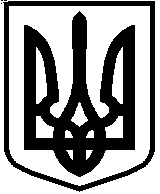 Управління освіти і науки Сумської міської радиКомунальна установаСумська загальноосвітня школа І-ІІІ ступенів №6,м. Суми, Сумської областіНАКАЗ30.08.2021		 №176Про Тимчасовий порядок організації 	освітнього процесу в КУ Сумській ЗОШ №6на період карантину у зв’язку з поширенням коронавірусної хвороби (COVID-19)Відповідно до статті 40 Закону України «Про забезпечення санітарного та епідемічного благополуччя населення», на виконання пункту 4 постанови Кабінету Міністрів України від 09.12.2020 № 1236 (зі змінами) “Про встановлення карантину та запровадження обмежувальних протиепідемічних заходів з метою запобігання поширенню на території України гострої респіраторної хвороби COVID-19, спричиненої коронавірусом SARS-CoV-2”,   постанови головного державного санітарного лікаря від 26.08.2021 № 9    «Про затвердження протиепідемічних заходів у закладах освіти на період карантину у зв’язку поширенням коронавірусної хвороби (COVID-19)», на виконання наказу управління освіти і науки Сумської міської ради від 26.08.2021 № 242 «Щодо організації роботи закладів освіти Сумської міської об’єднаної територіальної  громади    у 2021/2022 навчальному році в період карантину в зв'язку  з поширенням  коронавірусної хвороби   (COVID-19)», відповідно до рішення педагогічної ради від 30.08.2021 року (протокол №1), із метою чіткої організації безпечного освітнього процесу  НАКАЗУЮ:1. Затвердити Тимчасовий порядок організації освітнього процесу в КУ Сумській ЗОШ №6 у період карантину у зв’язку з поширенням коронавірусної хвороби (COVID-19) (далі Тимчасовий порядок) та ввести в дію з 01.09.2021 р. до завершення карантинних обмежень (додаток 1).2. Затвердити маршрути руху закладом для здобувачів освіти (додаток 2).3. Затвердити закріплення 1-11 класів за навчальними кабінетами (додаток 3). 4. Призначити Придатко В.О. відповідальною особою за виконання протиепідемічних заходів у закладі освіти на період карантину у зв’язку поширенням коронавірусної хвороби (COVID-19).5.  Колесникову М.Г. забезпечити проходження вступного інструктажу для працівників щодо запобігання поширенню коронавірусної інфекції (COVID-19), дотримання правил респіраторної гігієни та протиепідемічних заходів до 01.09.2021 року.   6. Працівникам закладу освіти забезпечити виконання функціональних обов’язків з неухильним дотриманням Тимчасового порядку протягом навчального року.7.  Придатко В.О., відповідальній особі за виконання протиепідемічних заходів у закладі освіти на період карантину у зв’язку поширенням коронавірусної хвороби (COVID-19), забезпечити щоденний контроль за виконанням Тимчасовий порядок організації освітнього процесу в КУ Сумській ЗОШ №6.8. Класним керівникам 1-11 класів ознайомити з Тимчасовим порядком здобувачів освіти та їхніх батьків до 31.08.2021р. 9. Класним керівникам 1-11 класів провести інструктажі з безпеки життєдіяльності зі здобувачами освіти з питань запобігання поширенню коронавірусної інфекції (COVID-19), дотримання правил респіраторної гігієни та протиепідемічних заходів; провести навчання щодо одягання, використання, зняття засобів індивідуального захисту, їх утилізації (Інструкція з БЖ № 12) 01.09.2021р.10. Заступнику директора з НВР Співак Т.В. оприлюднити на сайті закладу Тимчасовий порядок організації освітнього процесу в КУ Сумській ЗОШ №6 у період карантину у зв’язку з поширенням коронавірусної хвороби (COVID-19) 30.08.2021 р.11. Зняти з контролю наказ від 31.08.2020 № 220 «Про Тимчасовий  порядок організації освітнього процесу в КУ Сумській ЗОШ №6 у період карантину у зв’язку з поширенням коронавірусної хвороби (COVID-19)» у зв’язку із втратою чинності постанови головного державного санітарного лікаря України від 23.04.2021р. № 4 «Про затвердження протиепідемічних заходів у закладах освіти на період карантину у зв'язку поширенням корона вірусної хвороби (СОVID-19​)».12. Контроль за виконанням наказу залишаю за собою.Директор								Л.В. НовикЗ наказом ознайомлені:						Т.В. Співак 	А.О. Капленко				Н.М. Андріяш	С.М. Васюкова				В.М. Лодяний					О.А. Акименко 				В.О. Придатко	  М.Г. Колесников		Додаток 1 до наказу 30.08.2021 №176Тимчасовий порядокорганізації освітнього процесу в КУ Сумській ЗОШ №6у період карантину у зв’язку з поширенням коронавірусної хвороби (COVID-19)Розділ І. Загальні положенняТимчасовий порядок організації освітнього процесу в період карантину у зв'язку з поширенням коронавірусної хвороби (COVID - 19) у КУ Сумській ЗОШ №6 (далі Тимчасовий порядок) розроблено відповідно до статті 23 Закону України «Про освіту», статті 40 Закону України «Про забезпечення санітарного та епідемічного благополучия населения», на виконання пункту 4 постанови Кабінету Міністрів України від 09 грудня 2020 року № 1236 «Про встановлення карантину та запровадження обмежувальних протиепідемічних заходів з метою запобігання поширенню на території України гострої респіраторної хвороби COVID-19, спричиненої коронавірусом SARS-CoV-2», Санітарного регламенту для закладів загальної середньої освіти, затвердженого наказом Міністерства охорони здоров’я України 25.09.2020 №2205, зареєстрованого в Міністерстві юстиції України 10.11.2020 за № 1111/35394, постанови Головного державного санітарного лікаря України від 26.08.2021 року № 9 «Про затвердження протиепідемічних заходів у закладах освіти на період карантину у зв'язку поширенням коронавірусної хвороби (СОVID-19). Даний Тимчасовий порядок визначає організацію роботи закладу в умовах епідемічної небезпеки.Усі учасники освітнього процесу зобов’язані неухильно дотримуватись даного Тимчасового порядку.Розділ ІІ. Організація та забезпечення протиепідемічних заходів.1. Працівники закладу освіти з метою запобігання поширенню коронавірусної хвороби (COVID—19) у 2021-2022 навчальному році мають здійснювати   з 01.09.2021 року діяльність закладів загальної середньої та позашкільної освіти з урахуванням вимог санітарного законодавства, вимог встановлених Кабінетом Міністрів України на період карантину та необхідності забезпечення належних протиепідемічних заходів спрямованих на запобігання ускладнення епідемічної ситуації внаслідок поширення коронавірусної хвороби (COVID-19), з дотримання принципів соціального дистанціювання, правил гігієни, використання засобів індивідуального захисту та уникнення масових скупчень осіб.2.  На період карантину обмежено проведення масових заходів (нарад, зборів тощо) в закритих приміщеннях (окрім заходів необхідних для забезпечення функціонування закладу освіти – проведення педагогічних рад, конференцій трудового колективу тощо).3.  Допуск до роботи персоналу закладу освіти здійснюється за умови використання засобів індивідуального захисту, зокрема респіраторів a6o захисних масок, що закривають ніс та рот, у тому числі виготовлених самостійно) та після проведення термометрії безконтактним термометром.4.  У разі виявлення співробітника  з підвищеною температурою тіла понад 37,2°C та/або із ознаками гострого респіраторного захворювання, такий співробітник не допускається до роботи з рекомендаціями звернутися за  медичною допомогою до сімейного лікаря.При появі підвищеної температури тіла понад 37,2 °C або ознак гострого респіраторного захворювання вдома, співробітник повідомляє свого безпосереднього керівника та не виходить на роботу, одночасно звертаючись за медичною допомогою.5. Уci працівники закладу забезпечуються засобами індивідуального захисту із розрахунку 1 захисна маска на 3 години роботи. Засоби індивідуального захисту мають бути в наявності із розрахунку на 5 робочих днів, у т.ч. на 1 робочу зміну – безпосередньо на робочому місці працівника. Після кожного зняття засобів індивідуального захисту та перед одяганням чистих засобів індивідуального захисту, працівник повинен ретельно вимити руки з милом aбo обробити антисептичним засобом.        6.  Працівники закладу використовують засоби індивідуального захисту в процесі взаємоспілкування поміж собою.         7.  Медична сестра Придатко В.О. забезпечує:щоденний контроль за виконанням протиепідемічних заходів;проведення роз'яснювальної роботи з персоналом та здобувачами освіти щодо індивідуальних заходів профілактики та реагування на виявлення симптомів коронавірусної хвороби (СОVID-19) серед учасників освітнього процесу;розробку алгоритмів дій на випадок надзвичайної ситуації, пов'язаної з реєстрацією випадків захворювання на коронавірусну хворобу (СОVID-19) серед здобувачів освіти та працівників закладу освіти;недопущення до роботи персоналу, визначеного таким, який потребує самоізоляції відповідно до галузевих стандартів у сфері охорони здоров’ я;проведення інструктажу для працівників щодо запобігання поширенню коронавірусної інфекції (COVID—19), дотримання правил респіраторної гігієни та протиепідемічних заходів;проведення навчання працівників щодо одягання, використання, зняття засобів індивідуального захисту, їх утилізації, контроль за виконанням цих вимог;розміщення інформації (плакатів/банерів) про необхідність дотримання респіраторної гігієни та етикету кашлю.8. Заступник директора з ГР Андріяш Н.М. забезпечує: - проведення дезінфекції навчальних приміщень протягом дня;- наявність у санітарних кімнатах рідкого мила та паперових рушників (a6o електросушарок для рук);- проведення провітрювання поза графіком і дезінфекцію висококонтактних поверхонь після вилучення особи з симптомами інфекційної хвороби в приміщенні, де перебувала така особа;- наявність на всіх входах до закладу місць для обробки рук антисептичними засобами, які позначаються яскравим вказівником про правила та необхідність дезінфекції рук (банер, наклейка, тощо);- необхідні умови для дотриманням працівниками правил особистої гігієни (рукомийники, мило рідке, паперові рушники (a6o електросушарки для рук), антисептичні засоби для обробки рук тощо);- забезпечує медичний пункт закладу необхідними засобами та обладнанням (безконтактними термометрами, дезінфекційними, в тому числі антисептичними засобами для обробки рук, засобами особистої гігієни та індивідуального захисту). Розділ ІІІ. Особливості організації освітнього процесу.  У 2021/2022н.р. запроваджується навчання у дві зміни, що надає можливість вирішити питання організації безпечного освітнього процесу в умовах пандемії.   У закладі запроваджується гнучкий графік початку занять для різних категорій учнів з метою уникнення скупчення учасників освітнього процесу та мінімізацію потоків учнів:І зміна  з 8.00 – 1-6, 9-11 класи; ІІ зміна з 13.00 – 7-8 класи. Допуск до освітнього закладу буде здійснюватися в два етапи для різних вікових категорій і одночасно через 6 входів для запобігання утворенню скупчення учасників освітнього процесу (відповідно до розробленого маршруту руху здобувачів освіти (додаток 2)): для учнів 1-6 класів – з 7.40 до 7.55, для учнів 9-11 класів – з 7.45 до 7.55, для учнів 7-8 класів – з 12.45 до 12.55.4.  На період карантинних обмежень у закладі встановлюється тимчасовий розклад дзвінків:5.  Педагогічний склад проводить обов’язково перед початком занять опитування учасників освітнього процесу щодо їх самопочуття та наявності симптомів респіраторної хвороби. У разі виявлення ознак гострої респіраторної хвороби, за відсутності батьків, здобувачів освіти тимчасово ізолювати в спеціально відведеному приміщенні закладу, інформувати батьків,  при необхідності  приймати узгоджене рішення щодо направлення дитини до закладу охорони здоров'я. Після вилучення особи з симптомами інфекційної хвороби в приміщенні, де перебувала така особа, проводиться провітрювання поза графіком та дезінфекція висококонтактних поверхонь.6. Класні керівники проводять регулярний моніторинг та аналіз відвідування занять учнями з метою раннього виявлення збільшення захворюваності та інформувати служби громадського здоров'я у випадку різкого збільшення, організувати комунікацію з батьками учнів для з’ясування стану їх здоров'я.7.  Вхід та перебування в закладі освіти інших учасників освітнього процесу, зокрема батьків здобувачів освіти дозволяється з метою захисту прав здобувачів освіти, педагогічних та інших працівників закладу, реалізація ними прав, передбачених законодавством, за умови використання засобів індивідуального захисту, проведення термометрії та попереднього узгодження відповідних дій з керівником закладу. 8.   Допуск до закладу освіти батьків aбo осіб, які супроводжують осіб з інвалідністю, за умови дотримання вимог, передбачених абзацом першим  цього пункту, не потребує попереднього узгодження з керівником закладу освіти.9.  Вхід до приміщень закладу вcіx учасників освітнього процесу, зокрема батьків здобувачів освіти, можливий за умови використання засобів індивідуального захисту.        10.  Засоби індивідуального захисту можуть не використовуватися під час проведення занять у навчальних приміщеннях. Під час пересування приміщеннями закладу освіти використання захисних масок є обов’язковим.           11.  Для учнів l-4 класів вхід та пересування приміщеннями закладу освіти дозволяється без використання засобів індивідуального захисту.Здобувачі освіти старші 12 років, обов’язково використовують індивідуальні засоби захисту в процесі пересування приміщеннями закладу освіти.12. Педагогічним працівникам у процесі викладання навчальної дисципліни рекомендовано використовувати захисні щитки. Багаторазовий захисний щиток використовується та дезінфікується відповідно до інструкції виробника.13. Пересування здобувачів освіти між навчальними кабінетами, аудиторіями мінімізується, зокрема, шляхом проведення занять впродовж дня для одного й того ж класу (групи) в одній i тій самій аудиторії (кабінеті), застосування модульного підходу до організації вивчення дисциплін тощо. За мoжливocтi забезпечується проведення занять з окремих предметів на відкритому повітрі.  15. Проведення занять у класах (аудиторіях) дозволено лише для окремих  класів (гpyп).        16.  Проведення  провітрювання класів та кабінетів впродовж не менше 10 хвилин після кожного навчального заняття обов'язкове. 17.  На період карантинних обмежень з метою мінімізації пересування учнів у приміщеннях закладу за кожним 1-11 класом закріплюється навчальний кабінет, у якому будуть проводитися всі навчальні заняття, окрім уроків фізичної культури, трудового навчання, інформатики та підгруп з української і англійської мов (додаток 3).18.  Заповненість  лекційних  залів  під час проведення занять,   що передбачають поєднання  кількох класів (груп), не повинна перевищувати 50% при забезпеченні максимальної дистанції між здобувачами освіти.19.  У разі підтвердження випадку коронавірусної хвороби СОVID-19 в одного з учнів усі інші учні відповідної групи визнаються такими, що потребують самоізоляції, та повинні вживати заходів, передбачених галузевими стандартами у сфері охорони здоров'я.20.  Основним заходом гігієни рук в умовах закладу освіти є миття рук з милом. Використання багаторазових рушників заборонено. Використання антисептиків дoцільнe лише в тому випадку, коли відсутній доступ до проточної води з милом. Протирання рук вологими серветками з метою знезараження a6o як заміна миття рук a6o антисептичної обробки не рекомендується. 21. Технічними працівниками прибирання кабінетів та приміщень проводиться щоденно. Після занять у кінці робочого дня необхідно провести очищення й дезінфекцію поверхонь (у тому числі дверних ручок, столів, місць для сидіння, перил тощо).22. Після кожного навчального заняття проводити провітрювання впродовж не менше 10 хвилин. При провітрюванні слід забезпечити безпеку дітей шляхом встановлення замків та фізичних обмежувачів на вікна.23.  Санітарно-дезінфекційний режим у закладі освіти у період карантину організовується відповідно до Санітарного регламенту для закладів загальної середньої освіти, затвердженого наказом Міністерства охорони здоров я України 25 вересня 2020 року N 2205, зареєстрованого в Міністерстві юстиції України 10 листопада 2020 року за № 1111/35394. Розрахунок необхідної кількості дезінфекційного засобу здійснюється відповідно до інструкції щoдo використання засобу.24.  Проведення культурних, спортивних, розважальних, соціальних, релігійних, рекламних, наукових, освітніх, професійних, тематичних та інших заходів здійснюється відповідно до вимог, встановлених Кабінетом Міністрів України.Розділ ІV. Особливості організації харчування здобувачів освіти. Організація харчування у закладі здійснюється відповідно до графіка харчування, затвердженого наказом від 30.08.2021 №165 «Про організацію харчування здобувачів освіти у 2021-2022 навчальному році», із розрахунку максимальної кількості здобувачів освіти, які можуть одночасно отримувати (на лінії роздачі) та вживати їжу, не порушуючи фізичної дистанції 1 метр.  Організація мультипрофільного харчування за типом «шведського столу» та шляхом самообслуговування на період карантину не дозволяється. 3. Функціонування питних фонтанчиків на території закладу освіти не дозволяється. Питний режим здобувачів освіти організовується з допомогою використання індивідуальних ємностей для рідини або фасованої питної продукції.4. У разі неможливості забезпечення дітей гарячим харчуванням, організація харчування відбувається шляхом роздачі попередньо фасованої харчової продукції, відповідно до норм харчування у закладах освіти та дитячих закладах оздоровлення та відпочинку, затверджених постановою Кабінету Міністрів України від 24 березня 2021 року №305. 5. Працівник ïдaльнi, який видaє страви, aбo здійснює розрахунок, забезпечується засобами індивідуального захисту: захисною маскою a6o респіратором та захисними окулярами, aбo захисним щитком, а також одноразовими рукавичками. 6. При організації харчування забезпечуються умови для дотримання працівниками правил особистої гігієни – рукомийники, мило рідке, паперові рушники (aбo електросушарки для рук), антисептичні засоби для обробки рук тощо. 7. Працівники харчоблоку проходять навчання щодо одягання, використання, зняття засобів індивідуального захисту, їx утилізації, забезпечують виконання цих вимог.Розділ V. Поводження з використаними засобами індивідуального захистуЗаступник директора з ГР Андріяш Н.М. організовує централізований збір та утилізацію використаних засобів індивідуального захисту (захисні маски, респіратори, гумові рукавички, захисні щитки), паперових серветок в окремі контейнери/урни (картонні a6o пластикові), з кришками та поліетиленовими пакетами, наступним чином:кількість та об’єм (місткість) контейнерів/урн визначається з розрахунку на кількість відвідувачів закладу освіти, з подальшою утилізацією згідно з укладеними угодами на вивіз твердих побутових відходів;поліетиленові пакети з контейнерів, у яких зібрано використані засоби індивідуального захисту (захисні маски, респіратори, гумові рукавички, захисні щитки), замінюються після заповнення aбо за графіком, щільно зав’язуються (за можливості використовується додатковий пакет для надійності зберігання використаних засобів індивідуального захисту) та наноситься маркування («використані засоби індивідуального захисту»);щоденно забезпечує здійснення дезінфекції контейнерів, картонні контейнери одноразового використання після використання підлягають утилізації.Заступник директора з НВР				                           А.О. КапленкоДодаток 2 до наказу 30.08.2021 №176Маршрути руху закладом для здобувачів освітиІ змінаІІ змінаЗаступник директора з НВР	 						Т.В. СпівакДодаток 3 до наказу 30.08.2021 №166Закріплення 1- 11 класів за навчальними кабінетамиЗаступник директора з НВР	 						Т.В. СпівакРозклад дзвінків для учнів 1 класівРозклад дзвінків для учнів 1 класівРозклад дзвінків для учнів 1 класівРозклад дзвінків для учнів 1 класів№ урокуЧас початкуЧас закінченняПерерва18.008.3520 хв.                                        28.559.3025 хв.  Гаряче харчування для учнів 1-х класів39.5510.3025 хв.410.5511.3030 хв.512.0012.35Розклад дзвінків для учнів 2-4-х класівРозклад дзвінків для учнів 2-4-х класівРозклад дзвінків для учнів 2-4-х класівРозклад дзвінків для учнів 2-4-х класів№ урокуЧас початкуЧас закінченняПерерва18.008.4015 хв. 28.559.3520 хв.   Гаряче харчування для учнів 2-х класів 39.5510.3520 хв.    Гаряче харчування для учнів 3-4-х класів                                 410.5511.3525 хв.512.0012.40Розклад дзвінків для учнів 5-6, 9-11-х класівРозклад дзвінків для учнів 5-6, 9-11-х класівРозклад дзвінків для учнів 5-6, 9-11-х класівРозклад дзвінків для учнів 5-6, 9-11-х класів№ урокуЧас початкуЧас закінченняПерерва18.008.4510 хв.                                         28.559.4015 хв.39.5510.4015 хв.410.5511.4020 хв.Гаряче харчування для учнів пільгових категорій 5-6-х та 9-11-х класів512.0012.4515 хв.613.0013.4510 хв.713.5514.4015 хв.814.5515.40Розклад дзвінків для учнів 7-8-х класівРозклад дзвінків для учнів 7-8-х класівРозклад дзвінків для учнів 7-8-х класівРозклад дзвінків для учнів 7-8-х класів113.0013.4510 хв.213.5514.4015 хв.Гаряче харчування для учнів пільгових категорій 7-8-х класів314.5515.4010 хв.415.5016.3510 хв.516.4517.3010 хв.617.4018.2510 хв.718.3519.20Вхід КласиНапрям руху до кабінетуВхід №1 (І блок ліворуч)1-Д, 2-Б, 3-А, 4-БДо кабінетів І поверху 111 (4-Б), 112 (2-Б), 113  (1-Д), 114 (3-А)Вхід №1 (І блок ліворуч)1-В, 1-Г, 2-Д, 3-ДСходами І блоку ліворуч до кабінетів ІІ поверху 121 (3-Д), 122 (1-В), 123 (1-Г), 124 (2-Д), Вхід №2 (І блок праворуч)1-А, 2-А, 2-Г, 3-БДо кабінетів І поверху 115 (1-А), 116 (3-Б), 117 (2-Г), 118 (2-А)Вхід №2 (І блок праворуч)1-Б, 2-В, 3-Г, 4-ДСходами І блоку праворуч до кабінетів ІІ поверху 125 (1-Б), 126 (2-В), 127 (3-Г), 128 (4-Д)Вхід №3 (біля роздягальні)6-В, 9-А, 9-В, 9-Г Центральними сходами           вздовж учительської та методичного кабінету           ліворуч на сходи до кабінетів ІІІ поверху І блоку 131 (9-Г), 132 (9-А), 133 (9-В), 134 (6-В)Вхід №3 (біля роздягальні)6-А, 6-Б, 6-Г, 9-БЦентральними сходами           вздовж учительської та методичного кабінету           праворуч на сходи до кабінету ІІІ поверху І блоку 135 (6-Б), 136 (6-А), 137 (6-Г), 138 (9-Б)Вхід №3 (біля роздягальні)10-АЦентральними сходами           вздовж учительської та методичного кабінету           праворуч на сходи до кабінетів ІІІ поверху ІІ блоку 230 (10-А)Вхід №4 (біля приймальні)3-В, 4-А, 4-В, 4-ГЧерез вестибюль           вздовж бібліотеки до сходів ІІІ блоку         до кабінетів ІІ поверху ІІІ блоку 321 (3-В), 322 (4-В), 323 (4-А), 324 (4-Г)Центральний вхід(двері №1)5-А, 5-Б, 5-В, 5-ДЧерез вестибюль на центральні сходи на ІІ поверх                                       праворуч вздовж кабінету фізики            праворуч сходами на ІІІ поверх до кабінетів 331 (5-Д), 332 (5-Б), 333 (5-В), 334 (5-А)Центральний вхід(двері №2)5-Г, 11-А, 11-БЧерез вестибюль на центральні сходи на ІІ поверх                                       праворуч до кабінетів 223 (5-Г), 224 (11-Б), 225 (11-А)Центральний вхід(двері №2)10-БЧерез вестибюль           вздовж бібліотеки до сходів ІІІ блоку         до кабінету ІІІ поверху  ІІ блоку234 (10-Б)Вхід КласиНапрям руху до кабінетуЦентральний вхід(двері №1)7-В, 8-А, 8-В, 8-ГЧерез вестибюль на центральні сходи на ІІ поверх                                       праворуч вздовж кабінету фізики            праворуч сходами на ІІІ поверх до кабінетів 331 (8-В), 332 (8-А), 333 (7-В), 334 (8-Г)Центральний вхід(двері №2)7-А, 7-Б,  7-Г, 8-БЧерез вестибюль           вздовж бібліотеки до сходів ІІІ блоку           до кабінетів ІІ поверху ІІІ блоку 321 (7-А), 322 (7-Б), 323 (7-Г), 324 (8-Б)КабінетКласКласКласний керівникКласний керівникІ змінаІІ змінаІ змінаІІ зміна1114-БЛиштван О.А.1122-БУсик С.Л.1131-ДІванюта Я.А.1143-АШерстюк Г.І.1151-АСивоконь Л.М.1163-БВасюкова С.М.1172-ГКовалевська А.В.1182-ААбрамчук І.М.1213-ДКарпенко Л.І.1221-ВРусакова Н.А.1231-ГРябінченко С.О.1242-ДПасічник Г.В.1251-ББорзаниця Ю.Г.1262-ВЗаведенко О.Ф.1273-ГРешетниченко С.О.1284-ДДегтярьова О.В.1319-ГТутова І.В.1329-АКолотило О.В.1339-ВБаклай Л.В.1346-ВВода О.І.1356-БКапленко А.В.1366-АВасиленко Л.Б.1376-ГФіалковська Т.І.1389-БОмельченко Т.В.23010-АМусатова О.О.23410-ББогословська О.Б.3315-Д8-ВБондар Т.Л.Максименко І.І.3325-Б8-АШтокало О.В.Кравченко В.М.3335-В7-ВДихтяренко Т.О.Павленко А.С.3345-А8-ГГрицай С.П.Афанасенко Т.В.2235-ГЧеревко А.Л.22411-БЗемлянко О.В.22511-ААртюшенко О.М.3213-В7-АСвітенко Г.М.Лопатка К.М.3224-В7-ББабенко Л.М.Капленко А.О.3234-А7-ГЗаіченко О.Л.Шевчук О.М.3244-Г8-БЩур Н.ВЛісниченко Я.В.